                                                                      Katowice, dnia 24 stycznia 2022 r. Dostawa karmy w puszcze  800 gram DOLINA NOTECI PREMIUMdla Zakładu Utylizacji Odpadów Sp. z o.o. w Katowicach przy ul. Hutniczej 8.Dotyczy: dostawy 120 szt karmy  DOLINA NOTECI PREMIUM puszka             o pojemności 800 gram – mix smaków  oprócz kurczaka.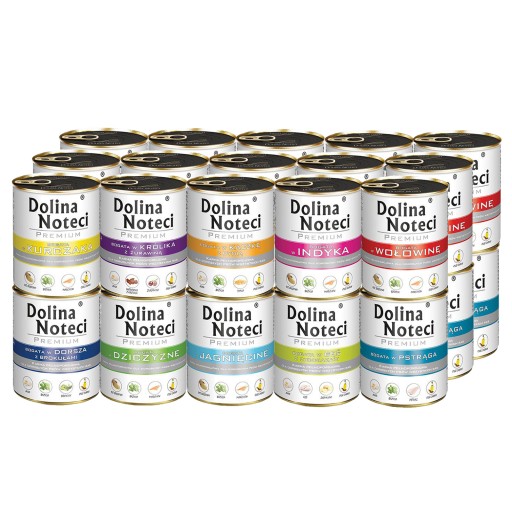 Adres dostawy: Zakład Utylizacji Odpadów Sp. z o.o. ul. Hutnicza 8 40-241 KatowiceOczekiwany termin realizacji: do 3 dni roboczych od złożenia zamówienia.Dostawa: do 3 dni roboczych od zgłoszenia emailem. Dostawa w dniach poniedziałek – piątek godz. 7.00 -14.00Płatność: minimum 14 dni od daty dostawy.Termin przydatności do spożycia: min. 12 miesięcy od daty dostawy.